应聘登记表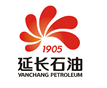 填表须知：我们将通过此表了解您的情况，请认真填写，以便使我们能掌握真实准确的信息。如果表内项目本人没有，请写“无”。此表后按本顺序附证件扫描件或照片：1、成绩单；2、英语等级成绩证明；3、技能水平、职业（从业）资格证书；4、获奖证书；5、能够证明个人履历的其他资料。应聘岗位应聘岗位应聘岗位照片（电子版）姓名姓名性别性别性别民族民族照片（电子版）出生年月出生年月籍贯籍贯籍贯政治面貌政治面貌照片（电子版）联系电话联系电话联系电话联系电话照片（电子版）现居住地址现居住地址现居住地址现居住地址照片（电子版）班级排名班级排名第   名/共   人第   名/共   人第   名/共   人第   名/共   人第   名/共   人第   名/共   人专业排名专业排名专业排名专业排名专业排名第   名/共   人第   名/共   人第   名/共   人第   名/共   人照片（电子版）专业方向专业方向英语四级成绩英语四级成绩英语四级成绩英语四级成绩英语四级成绩英语六级成绩英语六级成绩英语六级成绩英语六级成绩教育背景教育背景教育背景教育背景教育背景教育背景教育背景教育背景教育背景教育背景教育背景教育背景教育背景教育背景教育背景教育背景教育背景教育背景学历层次学历层次毕业院校毕业院校毕业院校毕业院校毕业院校毕业院校毕业院校毕业院校专业名称专业名称专业名称专业名称专业名称专业名称专业名称毕业时间自我评价自我评价学术成果学术成果技能水平/从业资格技能水平/从业资格实习/实践经历实习/实践经历奖项荣誉奖项荣誉家庭主要成员家庭主要成员家庭主要成员家庭主要成员家庭主要成员家庭主要成员家庭主要成员家庭主要成员家庭主要成员家庭主要成员家庭主要成员家庭主要成员家庭主要成员家庭主要成员家庭主要成员家庭主要成员家庭主要成员家庭主要成员称谓姓名姓名姓名姓名姓名姓名工作单位工作单位工作单位工作单位工作单位工作单位工作单位工作单位工作单位联系方式联系方式特长及兴趣爱好